ЧАСТНОЕ ОБЩЕОБРАЗОВАТЕЛЬНОЕ УЧРЕЖДЕНИЕСРЕДНЯЯ ОБЩЕОБРАЗОВАТЕЛЬНАЯ ШКОЛА «ЭДЕЛЬВЕЙС» (ЧОУ СОШ «Эдельвейс»)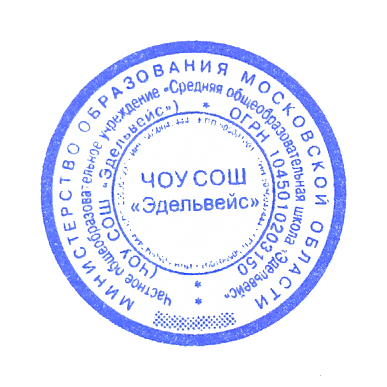 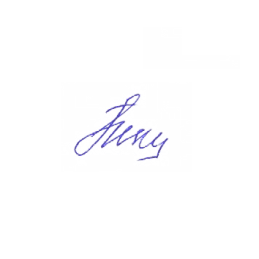 Утверждаю			ПринятоДиректор ЧОУ СОШ "Эдельвейс"		на заседании Н.И. Прокопюк			Педагогического совета(приказ №2-1 от 31.08.2020 г.)	 	(протокол  №1 от 31.08.2020 г.)Рабочая программа      по плаванию       1-4 классыСоставитель:                         Гришин Василий Васильевич 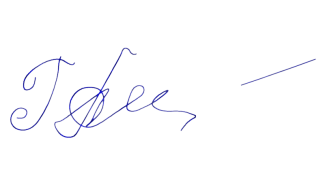 Согласовано:
Руководитель МО
Г.Н. Абдурохманова2020-2021 учебный годПояснительная запискаДанная программа разработана в соответствии со следующими нормативными документами:• Конституция РФ, ст.43, 72;• Конвенция о правах ребёнка (1989 г.);• Федеральный закон «Об образовании в РФ»;• СанПиН 2.4.1.3049 – 13;• Федеральный закон Российской Федерации от 29 декабря 2012 г. № 273-Ф;• Федеральный закона «Об образовании в Российской Федерации» ст. 48, ч.1, п.1;• ФГОС школьного образования УМК:“Комплексная программа физического воспитания учащихся I–XI классов”. - В.М. Лях, Л.Б. Кофман, Г.Б. Мейксон 2007 г.;Типовая сквозная программа “Юный пловец” А. Никулин, Е. Никулина 2006г.;Булгакова Н.Ж. Плавание. – М.: Физкультура и спорт, 1999.;Макаренко Л.П. Юный пловец. – М.: Физкультура и спорт, 1983;Плавание: Учебник/под ред. В.Н.Платонова. – Киев: Олимпийская литература, 2000;Водные виды спорта, Булгакова Н.Ж.,М., «Академ» - 2010 г;Плавание, Викулов А.Д., М., «Владос Пресс» - 2010г.;Игры у воды, на воде, под водой, Булгакова Н.Ж.,М., «ФиС» - 2011 г;Обучение плаванию дошкольников и младших школьников, Протченко Т.А. Семенов Ю.А., М.,«Айрис пресс» - 2010 г.;Учись плавать, Дорошенко И.В., М., «Советский спорт»- 2009 г.Учебная программа рассчитана на 64 академических часа.Общая характеристика учебного предметаСистематические занятия плаванием содействуют развитию выносливости, нормальному физическому развитию, улучшению деятельности сердечно-сосудистой, дыхательной  и нервной систем. Плавание тренирует координационные способности, равновесие, ориентирование в пространстве, чувство ритма, является прекрасным средством закаливания, формирует мотивацию на здоровый образ жизни, воспитывает силу воли, развивает двигательные качества – гибкость, ловкость. Благодаря симметричным движениям и горизонтальному положению туловища, разгружающему позвоночный столб от давления на него веса тела, плавание является прекрасным корригирующим упражнением, устраняющим нарушения осанки: сутулость, сколиоз, кифоз. Непрерывная работа ног в быстром темпе с постоянным преодолением сопротивления воды тренирует мышцы и связки голеностопного сустава, помогает формированию и укреплению детской стопы.Программа по плаванию ориентирована на овладение навыком плавания каждого учащегося в рамках реализации внеурочной деятельности ФГОС. За время занятий учащиеся должны овладеть основами плавания в глубокой воде: научиться нырять, проплывать под водой с закрытыми глазами, правильно дышать и плавать несколькими способами спортивного плавания.Цели и задачи программы:Цель программы: формирование у учащихся положительного отношения к плаванию, приобретение навыка надежного и длительного плавания в глубокой воде.Реализация этой цели обеспечивается решением следующих задач:Выработать у учащихся мотивацию на качественное выполнение требований программы.Укреплять здоровье учащихся, развивать и совершенствовать физические качества на протяжении всех лет обучения в школе.Обучить учащихся технике двух-трех способов спортивного плавания, совершенствовать разнообразные плавательные умения (ныряние, старт, повороты, финиш).Развивать у учащихся координационные и кондиционные (главным образом, выносливость) способности.Содействовать воспитанию нравственных и волевых качеств.Программа состоит из трех разделов: теоретического, практического и контрольного.Начальная ступень обучения (I-IV классы) должна закладывать основы начальной грамотности в области физической культуры и плавания и формировать начальные умения и навыки.Теоретический материал тесно связан с практическим материалом, который школьники осваивают в динамике. Программа предлагает для изучения темы, связанные с историей плавания, личной гигиеной, организации самостоятельных занятий плаванием.       Программный материал, касающийся способов двигательной деятельности, предусматривает обучение школьников элементарным умениям самостоятельного контроля за своим физическим развитием и плавательной подготовленностью, оказания первой помощи.  Эти умения соотносятся в программе с соответствующими темами практического раздела и раздела учебных знаний.Занятие состоит из трех частей: вводной, основной и заключительной.Вводная часть проводится на суше и включает в себя объяснение задач, выполнение знакомых общеразвивающих упражнений и ознакомление на берегу с теми элементами техники движений, которые дети будут затем делать в воде. Всё это создает благоприятные условия для функционирования сердечно-сосудистой и дыхательной систем организма и подготавливает учеников к выполнению задач основной части урока.В основной части дети привыкают к воде, овладевают элементами техники новых двигательных действий, изучают технику плавания спортивными способами, выполняют специальные упражнения для профилактики сколиоза, играют в воде.В заключительной части необходимо снизить физическое и эмоциональное напряжение. В конце урока дети спокойно плавают, выполняют дыхательные упражнения.Планируемые результатыУниверсальными компетенциями учащихся на этапе начального общего образования по физической культуре являются:– умения организовывать собственную деятельность, выбирать и использовать средства для достижения её цели;– умения активно включаться в коллективную деятельность, взаимодействовать со сверстниками в достижении общих целей;– умения доносить информацию в доступной, эмоционально яркой форме в процессе общения и взаимодействия со сверстниками и взрослыми людьми.Личностными результатами освоения учащимися содержания программы по физической культуре являются следующие умения:– активно включаться в общение и взаимодействие со сверстника- ми на принципах уважения и доброжелательности, взаимопомощи и сопереживания;– проявлять положительные качества личности и управлять свои- ми эмоциями в различных (нестандартных) ситуациях и условиях;– проявлять дисциплинированность, трудолюбие и упорство в достижении поставленных целей;– оказывать бескорыстную помощь своим сверстникам, находить с ними общий язык и общие интересы.Метапредметными результатами освоения учащимися содержания программы по физической культуре являются следующие умения:– характеризовать явления (действия и поступки), давать им объективную оценку на основе освоенных знаний и имеющегося опыта;– находить ошибки при выполнении учебных заданий, отбирать способы их исправления;– общаться и взаимодействовать со сверстниками на принципах взаимоуважения и взаимопомощи, дружбы и толерантности;– обеспечивать защиту и сохранность природы во время активного отдыха и занятий физической культурой;– организовывать самостоятельную деятельность с учётом требований её безопасности, сохранности инвентаря и оборудования, организации места занятий;– планировать собственную деятельность, распределять нагрузку и отдых в процессе её выполнения;– анализировать и объективно оценивать результаты собственного труда, находить возможности и способы их улучшения;– видеть красоту движений, выделять и обосновывать эстетические признаки в движениях и передвижениях человека;– оценивать красоту телосложения и осанки, сравнивать их с эталонными образцами;– управлять эмоциями при общении со сверстниками и взрослыми, сохранять хладнокровие, сдержанность, рассудительность;– технически правильно выполнять двигательные действия из базовых видов спорта, использовать их в игровой и соревновательной деятельности.Предметными результатами освоения учащимися содержания программы по физической культуре являются следующие умения:– планировать занятия физическими упражнениями в режиме дня, организовывать отдых и досуг с использованием средств физической культуры;– излагать факты истории развития физической культуры, характеризовать её роль и значение в жизнедеятельности человека, связь с трудовой и военной деятельностью;– представлять физическую культуру как средство укрепления здоровья, физического развития и физической подготовки человека;– измерять (познавать) индивидуальные показатели физического развития (длину и массу тела), развития основных физических качеств;– оказывать посильную помощь и моральную поддержку сверстни- кам при выполнении учебных заданий, доброжелательно и уважи- тельно объяснять ошибки и способы их устранения;– организовывать и проводить со сверстниками подвижные игры и элементы соревнований, осуществлять их объективное судейство;– бережно обращаться с инвентарём и оборудованием, соблюдать требования техники безопасности к местам проведения;– организовывать и проводить занятия физической культурой с разной целевой направленностью, подбирать для них физические упражнения и выполнять их с заданной дозировкой нагрузки;– характеризовать физическую нагрузку по показателю частоты пульса, регулировать ее напряженность во время занятий по - развитию физических качеств;– взаимодействовать со сверстниками по правилам проведения подвижных игр и соревнований;– в доступной форме объяснять правила (технику) выполнения двигательных действий, анализировать и находить ошибки, эффективно их исправлять;– подавать строевые команды, вести подсчёт при выполнении общеразвивающих упражнений;– находить отличительные особенности в выполнении двигательного действия разными учениками, выделять отличительные признаки и элементы;– выполнять акробатические и гимнастические комбинации на высоком техническом уровне, характеризовать признаки техничного исполнения;– выполнять технические действия из базовых видов спорта, при- менять их в игровой и соревновательной деятельности;– выполнять жизненно важные двигательные навыки и умения различными способами, в различных изменяющихся, вариативных условиях.Содержание учебного предметаСодержание программного материала предполагает разделение его на две: базовую и специализированную. Освоение базовых основ физической культуры проводится в соответствии с программным материалом по физической культуре и составляет 66 часов в год.Теоретический разделПравила поведения учащихся на занятиях по плаванию. Предупреждение травматизма, обеспечение жизни и здоровья учащихся. Гигиена плавания и купания. Значение плавания, как средства укрепления здоровья. Виды водного спорта. Вспомогательные средства для занятий плаванием (ласты, плавательные доски, надувные круги). Поведение в экстремальной ситуации на водоемах.Практический разделКомплекс общеразвивающих и специальных упражнений пловца. Имитация «поплавка»; скольжение, стоя на полу. Движения рук и ног при плавании кролем на груди и кролем на спине, движения головой при выполнении вдоха, координация движений руками с дыханием при плавании кролем на груди (стоя на месте в сочетании с ходьбой), стартового прыжка. Упражнения для освоения с водой.Плавание кролем на груди (движения ног сидя на краю бассейна, то же с выполнением выхода в воду; плавание с доской; скольжение с движениями ног; гребковые движения рук; согласование движения рук с дыханием; проплывание отрезков с задержкой дыхания; плавание с дыханием в каждом цикле; плавание в полной координации).Плавание кролем на спине (движения ногами с опорой на дно или бортик бассейна, скольжение с последующими движениями ног и рук, плавание только с помощью рук и ног).Игры: «Кто быстрее?», «Волны на море», «Караси и щуки», «Насос», «Морской бой», «Пятнашки с поплавками».Плавание брассом (движение ног у бортика, движения рук стоя на дне, в сочетании с ходьбой; согласование движений рук с дыханием, согласование движений рук и ног с дыханием; проплывание отрезков с задержкой дыхания; стартовый прыжок с последующим скольжением).Игры: «Волейбол в воде», «Кто дальше проскользит», «Салки», «Рыбаки и рыбки». Эстафеты.Развитие выносливости: проплыть одним из способов без остановки 25 м в первом классе.  Выполнить стартовый прыжок и повороты при плавании кролем на груди и кролем на спине.Тематическое планированиеИтого: 64 занятия№ п/пНаименование раздела/темыКол-во часовТип урокаВид контроля1Инструктаж по ТБ. Построение. Расчет. Гимнастическая разминка. Вводное занитие.1ВводныйТекущий2Изучение подготовительных упражнений для освоения с водой. Подвижные игры1ОбучениеТекущий3Совершенствование техники плавания кроль на спине1СовершенствованиеТекущий4Совершенствование техники плавания кроль на спине. Подвижные игры1СовершенствованиеТекущий5Совершенствование техники плавания кроль на спине1СовершенствованиеТекущий6Совершенствование техники плавания кроль на груди. Подвижные игры1СовершенствованиеТекущий7Совершенствование техники плавания кроль на груди. Подвижные игры1СовершенствованиеТекущий8Совершенствование техники плавания кроль на груди. Подвижные игры1СовершенствованиеТекущий9Изучение движения ног при плавании брасом1ОбучениеТекущий10Изучение движения ног при плавании брасом1ОбучениеТекущий11Изучение движения ног при плавании брасом1ОбучениеТекущий12Изучение движения рук при плавании брасом1ОбучениеТекущий13Изучение движения рук при плавании брасом1ОбучениеТекущий14Изучение движения рук при плавании брасом1ОбучениеТекущий15Изучение согласованности рук и ног при плавании брасом1ОбучениеТекущий16Изучение согласованности рук и ног при плавании брасом1ОбучениеТекущий17Изучение согласованности рук и ног при плавании брасом1ОбучениеТекущий18Совершенствование согласованности рук и ног при плавании брасом1СовершенствованиеТекущий19Совершенствование согласованности рук и ног при плавании брасом1СовершенствованиеТекущий20Совершенствование согласованности рук и ног при плавании брасом1СовершенствованиеТекущий21Изучение техники дыхания при плавании брасом1ОбучениеТекущий22Изучение техники дыхания при плавании брасом1ОбучениеТекущий23Совершенствование согласованности движений рук и ног с дыханием при плавании брасом1СовершенствованиеТекущий24Совершенствование согласованности движений рук и ног с дыханием при плавании брасом1СовершенствованиеТекущий25Совершенствование согласованности движений рук и ног с дыханием при плавании брасом1СовершенствованиеТекущий26Совершенствование согласованности движений рук и ног с дыханием при плавании брасом1СовершенствованиеТекущий27Изучение старта с тумбочки и из воды. Подвижные игры1ОбучениеТекущий28Изучение старта с тумбочки и из воды. Подвижные игры1ОбучениеТекущий29Изучение старта с тумбочки и из воды. Подвижные игры1ОбучениеТекущий30Внутришкольные соревнования.1СоревнованиеКонтрольный31Различные стили плавания.1ОбучениеТекущий32Игры на воде.1СовершенствованиеТекущий33Игры на воде.1СовершенствованиеТекущий34Игры на воде.1СовершенствованиеТекущий35Понятие о дайвинге.1ОбучениеТекущий36Понятие о дайвинге. Различные виды плавания.1ОбучениеТекущий37Различные стили плавания.1ОбучениеТекущий38Различные стили плавания.1ОбучениеТекущий39Различные стили плавания.1ОбучениеТекущий40Различные стили плавания.1ОбучениеТекущий41Техника прыжков в воду с бортика бассейна.1ОбучениеТекущий42Техника прыжков в воду с бортика бассейна.1ОбучениеТекущий43Техника прыжков в воду с бортика бассейна.1ОбучениеТекущий44Техника прыжков в воду с бортика бассейна.1ОбучениеТекущий45Свободное плавание.1СовершенствованиеТекущий46Различны стили плавания.1СовершенствованиеТекущий47Различные стили плавания.1СовершенствованиеТекущий48Различные стили плавания.1СовершенствованиеТекущий49Свободное плавание.1СовершенствованиеТекущий50Техника прыжков в воду с бортика.1СовершенствованиеТекущий51Техника прыжков в воду с бортика.1СовершенствованиеТекущий52Различные стили плавания.1СовершенствованиеТекущий53Совершенствование плавания кроль на спине, на груди и брасс.1СовершенствованиеТекущий54Совершенствование плавания кроль на спине, на груди и брасс.1СовершенствованиеТекущий55Совершенствование плавания кроль на спине, на груди и брасс.1СовершенствованиеТекущий56Совершенствование плавания кроль на спине, на груди и брасс.1СовершенствованиеТекущий57Различные стили плавания.1СовершенствованиеТекущий58Игры на воде.1КомплексныйТекущий59Игры на воде.1КомплексныйТекущий60Свободное плавание.1СовершенствованиеТекущий61Игры на воде.1КомплексныйТекущий62Внутришкольные соревнования1СоревнованиеКонтрольный63Сдача нормативов по плаванию1КомплексныйКонтрольный64Свободное плавание.1СовершенствованиеТекущий